naamadrespostcode & gemeente (eerst postcodeemailgsm	datumMichael BroudyClayton Kendall, Inc.Pittsburgh, PA (Monroeville)jobs@claytonkendall.comApplication network administratorDear Mr Michael BroudyI would like to apply for the function of network administrator which I saw on the website of your company.I obtained my degree in Office administration and data management at secondary school.I trained in different companies. My experience as a trainee learned me good administrative and accounting skills. The position appeals to me because I want to evolve in the administration sector. I’m always ready to learn new things. I’m convinced that I have the skills and training that is needed for this position.I hope to hear from you soon and be given the opportunity to present myself in an interview.Yours sincerelyhandtekeningnaamEncs: cvNYCareers.com Job Posting Clayton Kendall, Inc. - Network AdministratorCurriculum VitaePERSONAL DETAILSName: 			 	……..Surname:		 	……..Address:		 	……..Telephone no: 			012 34 56 78Mobile no:	 		0123 456 789E-mail address: 		……..Nationality:			BelgianGender: 			FPlace and date of birth:	01 January 1999, …….. geboorteplaatsMarital status: 			SingleEDUCATIONschooljaren:			naam van school				adres van school				richting VB.2006 – 2011:			Kta2 Villers				Vildersstraat 3, 3500 HASSELT				Office and data managementDegree: diploma		A vocational degree in Administration (diploma kantoor)WORK EXPERIENCE stage + werkervaringTraineeship: stage		stageplaats, gemeente, datum van … tot ….				…….. (een paar taken opsommen)			VB.	ESSEC, PAAL-BERINGEN, 07-09-2009/30-01-2010Classify, computer, phone, use of office equipment, word processing.SKILLS			Writing		Understanding 		SpeakingDutch	 		Fluent 		Fluent			FluentFrench			Good		Good			Basic Turkish			Fluent		Fluent			FluentEnglish 			Fluent		Fluent			FluentINFORMATICSMicrosoft Office:	Microsoft Word 	very good			Microsoft Excel 	very good			Microsoft Access 	very good			Microsoft PowerPoint 	very goodiWork: 			Pages			very good			Numbers 		very good			Keynote 		very goodPERSONAL SKILLS(Korte tekst over jezelf, hobby’s enzo. VB.)I’m a social person that likes to meet new people. Working in a group gives me a strong feeling and that makes me a real team player. I also do everything on time, punctuality is my strongest skill.Company:Clayton Kendall, Inc.Job Title:Network AdministratorType:Full TimeLocation(s):Monroeville, PA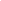 Wanted: Experienced Network AdministratorClayton Kendall, one of the largest and fastest growing online providers of Promotional Products and Fulfillment Programs in the country, is looking for an experienced Network Administrator with strong problem solving skills to join an existing team for full-time employment in our Monroeville offices.As a valued member of our team, you will be responsible for administering a multi-platform network spanning five locations.Wanted: Experienced Network AdministratorClayton Kendall, one of the largest and fastest growing online providers of Promotional Products and Fulfillment Programs in the country, is looking for an experienced Network Administrator with strong problem solving skills to join an existing team for full-time employment in our Monroeville offices.As a valued member of our team, you will be responsible for administering a multi-platform network spanning five locations.QualificationsLinux and Windows server experience required. Microsoft SQL management, Exchange, Apache, VPN technologies, Cisco Routers, Backup software experience. Ability to work in a team environment as well as individually a must.Features and BenefitsWhile salary is commensurate with experience, our full benefits package is one of the most competitive in our industry, all contained within a positive work environment. Make yourself a valuable part of our team.JOB LOCATION: Pittsburgh, PA (Monroeville)QualificationsLinux and Windows server experience required. Microsoft SQL management, Exchange, Apache, VPN technologies, Cisco Routers, Backup software experience. Ability to work in a team environment as well as individually a must.Features and BenefitsWhile salary is commensurate with experience, our full benefits package is one of the most competitive in our industry, all contained within a positive work environment. Make yourself a valuable part of our team.JOB LOCATION: Pittsburgh, PA (Monroeville)Fax or email resume to:Fax: 412-798-7351email: jobs@claytonkendall.comContact:Michael BroudyPH: 412-798-7120jobs@claytonkendall.comFax or email resume to:Fax: 412-798-7351email: jobs@claytonkendall.comContact:Michael BroudyPH: 412-798-7120jobs@claytonkendall.com